TCAP_EMCTHÈME … :Égalité et discriminationTCAP_EMC_Thème 1 : Égalité et discrimination_Séance 2Corpus documentaireDocument 1 : Les inégalités hommes/femmes au travail 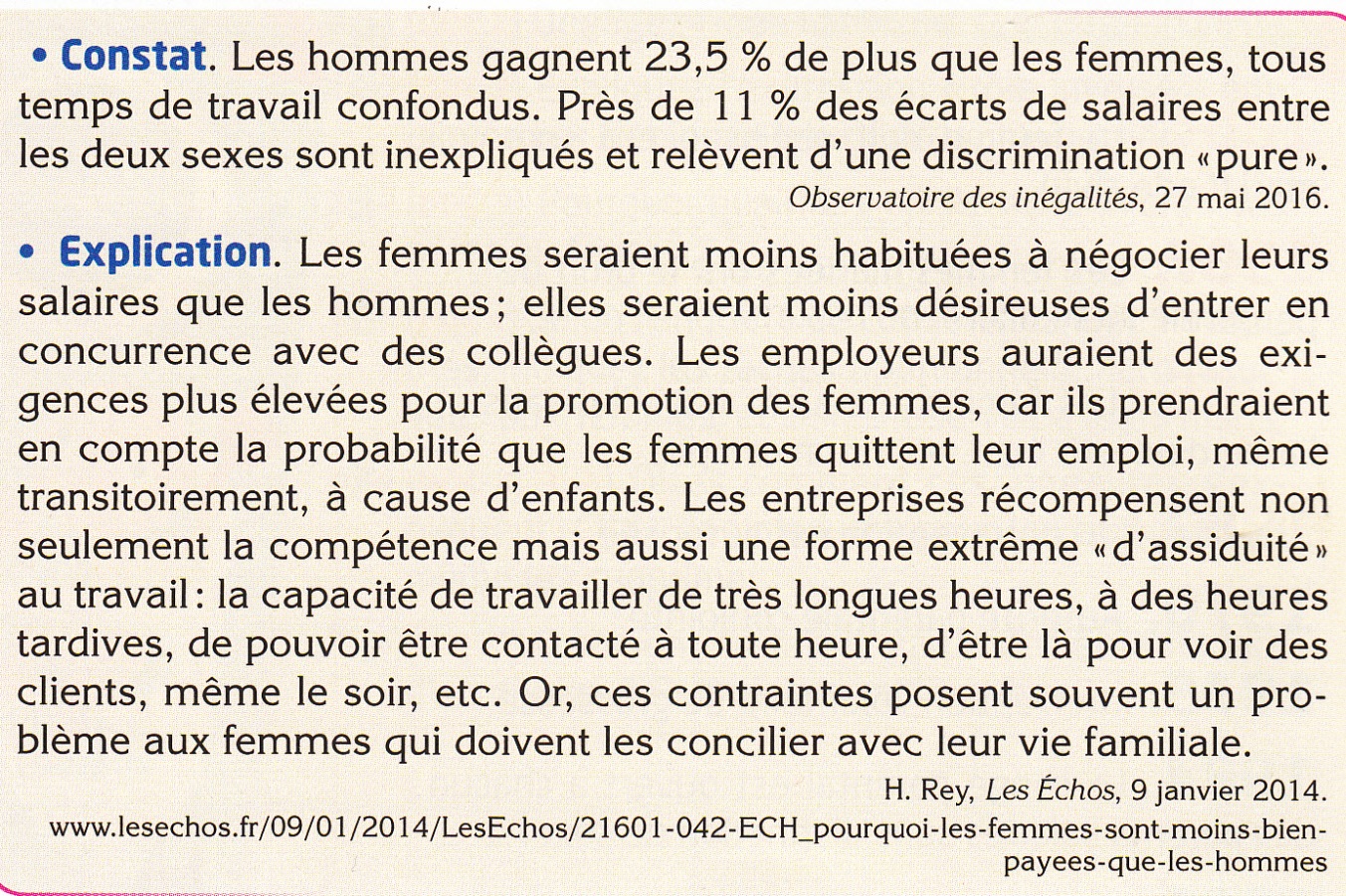 Document 2 : Temps de travail domestique en France 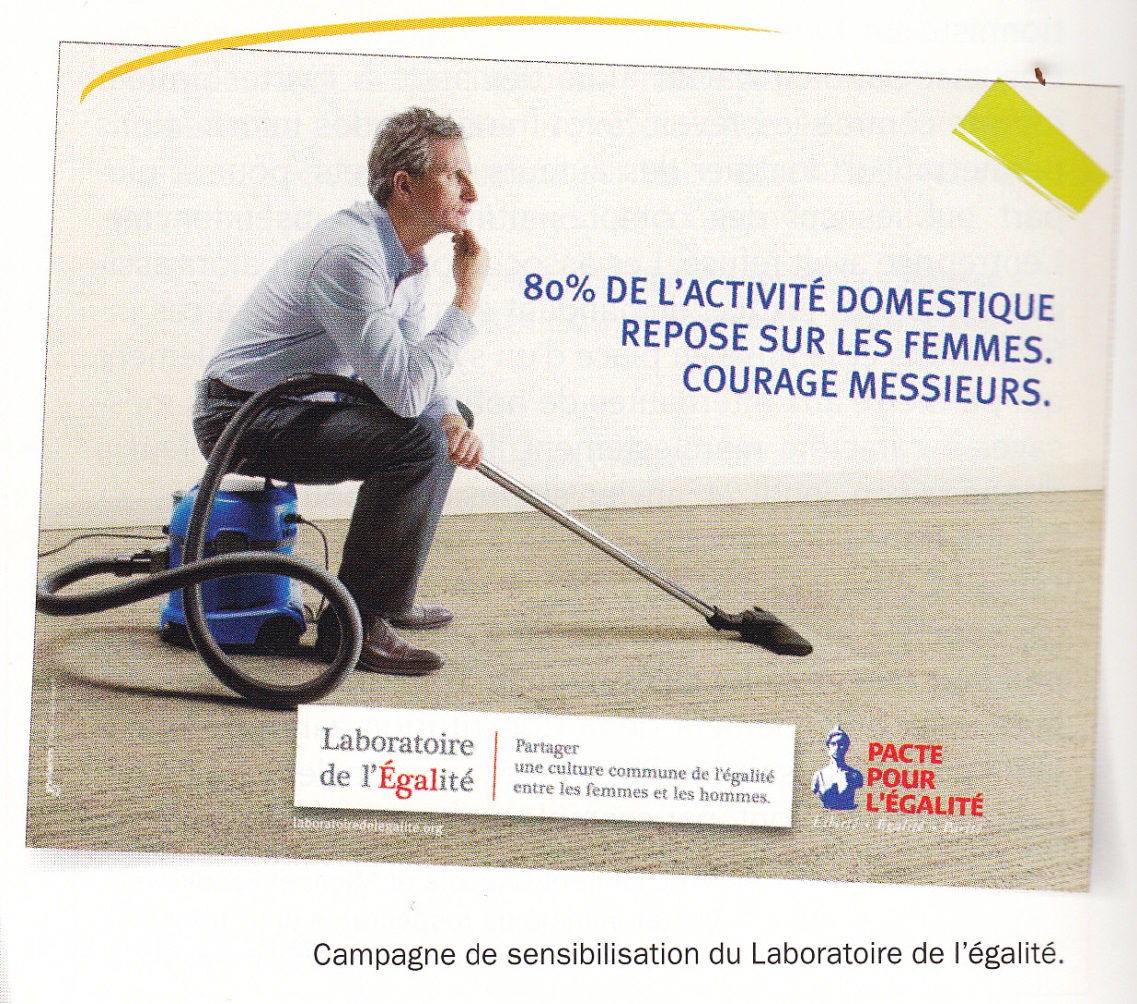 Document 3 : Une femme = un homme 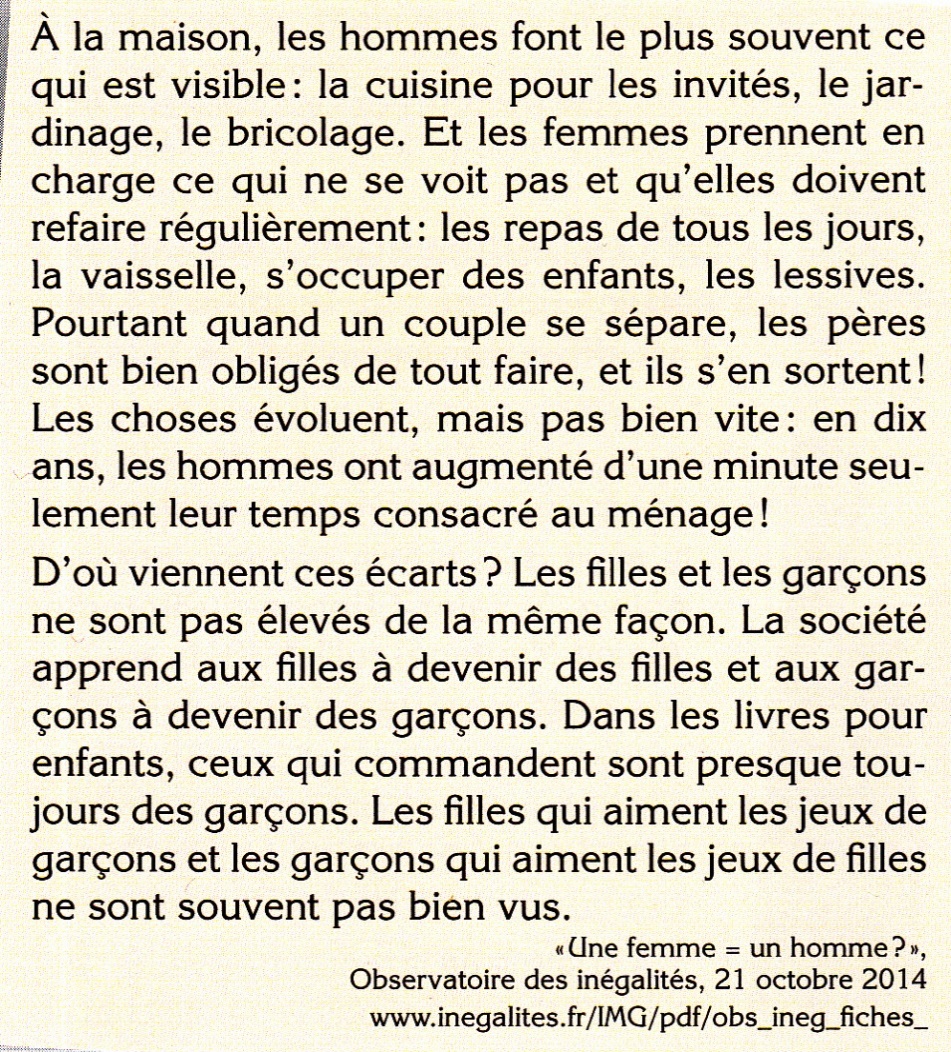 Document 4 : Part des femmes parmi les élus en France et dans l’UE en 2013 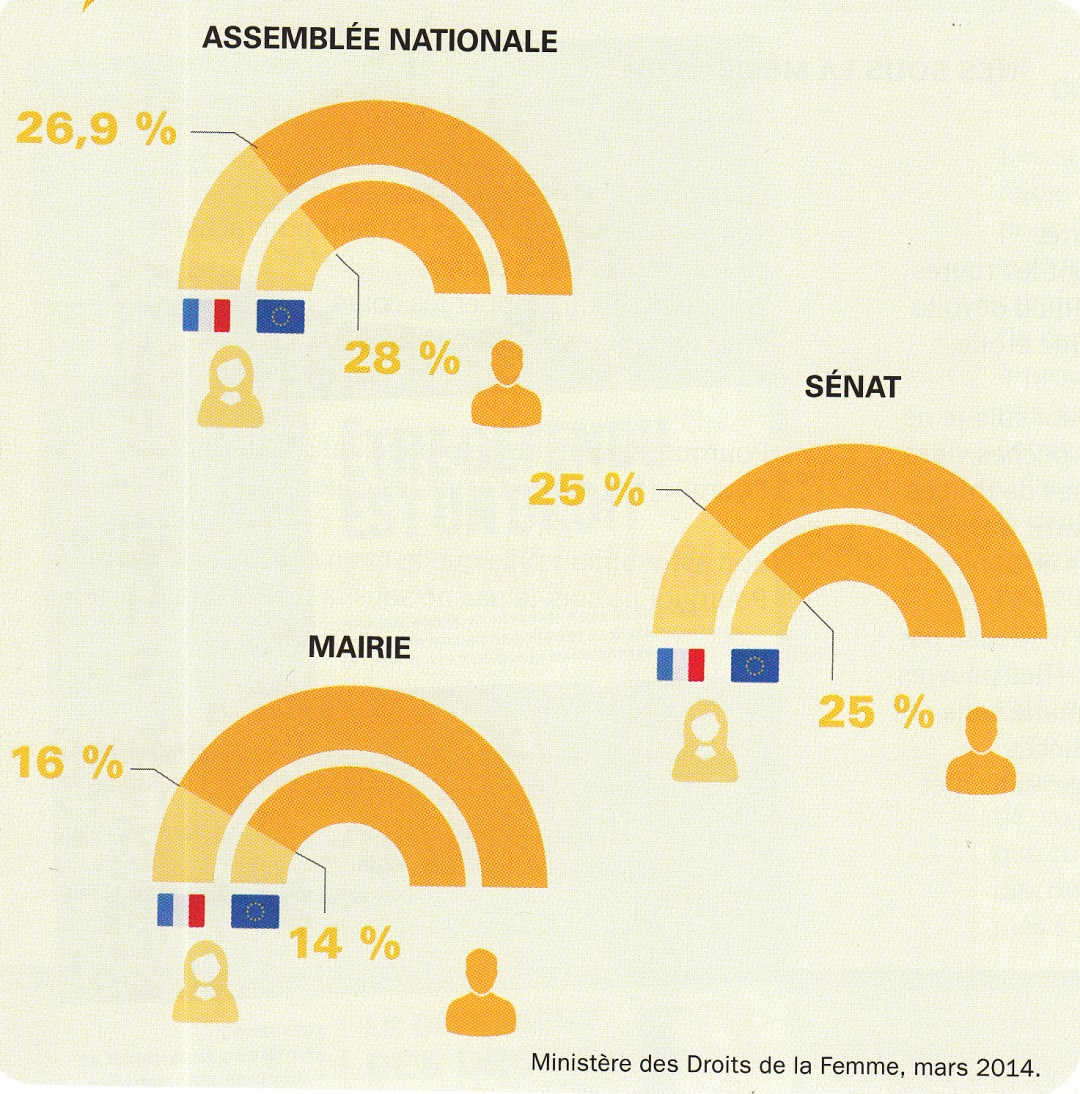 Document 5: À propos de la garde des enfants 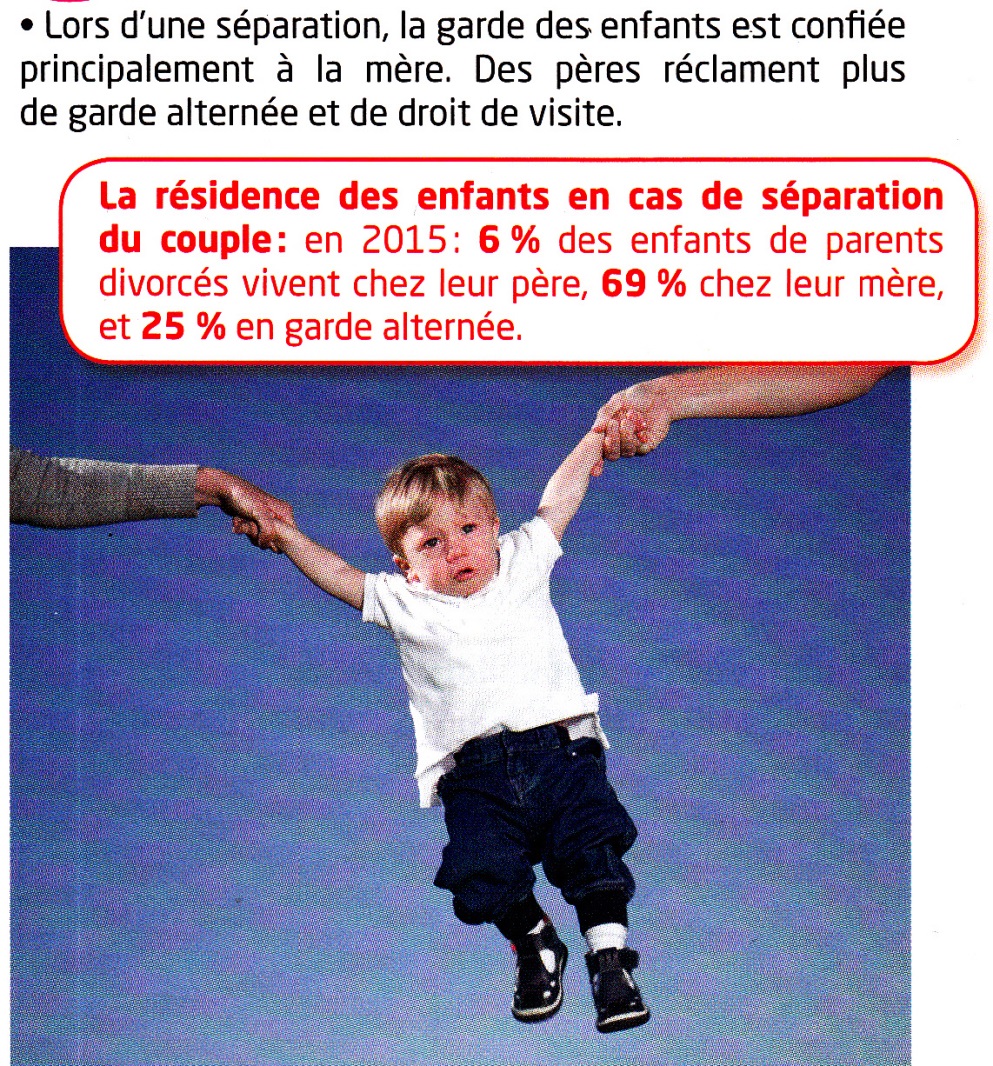 Source : manuel Foucher, CAP HGEMC, édité en 2017 (page 139)